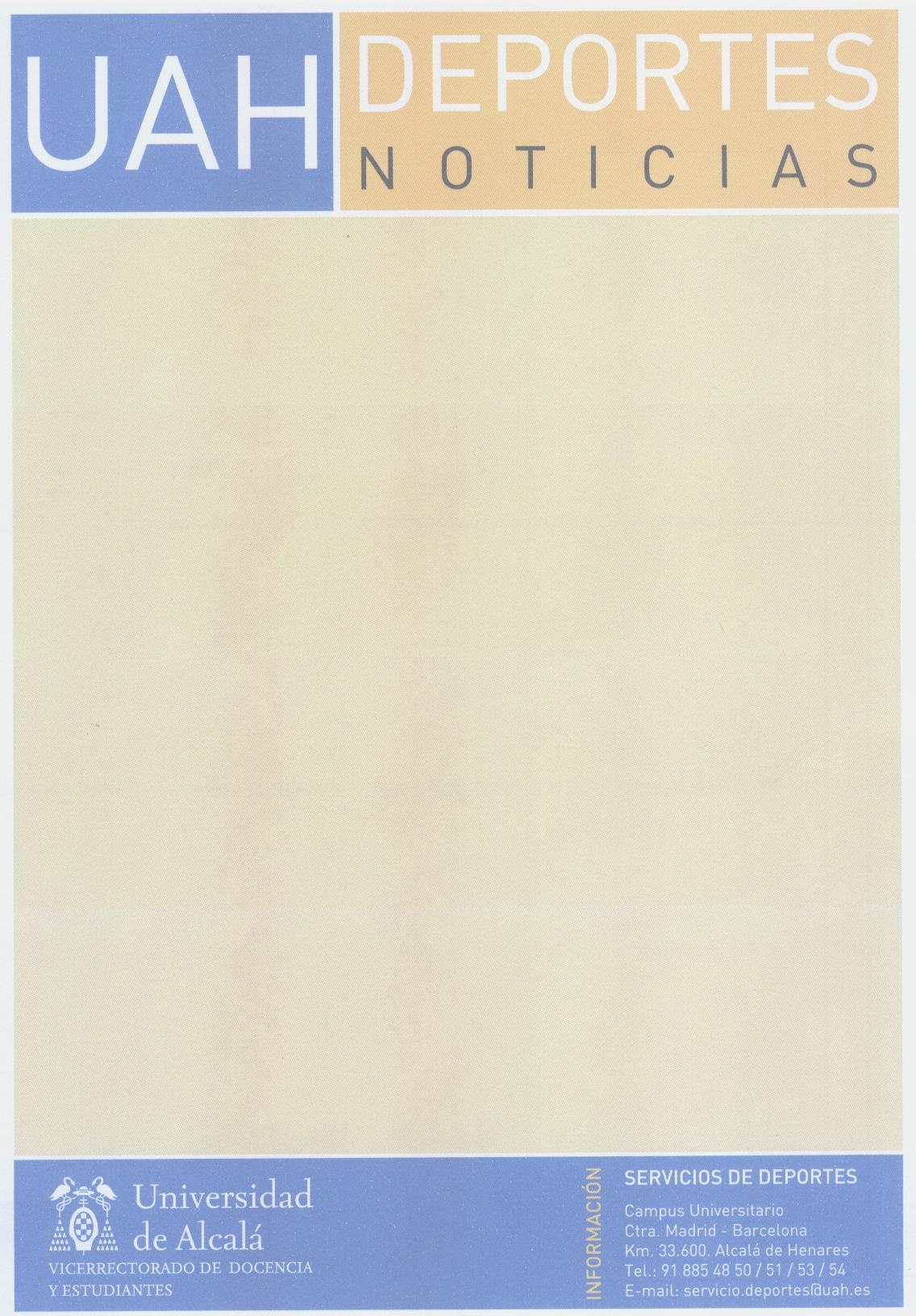 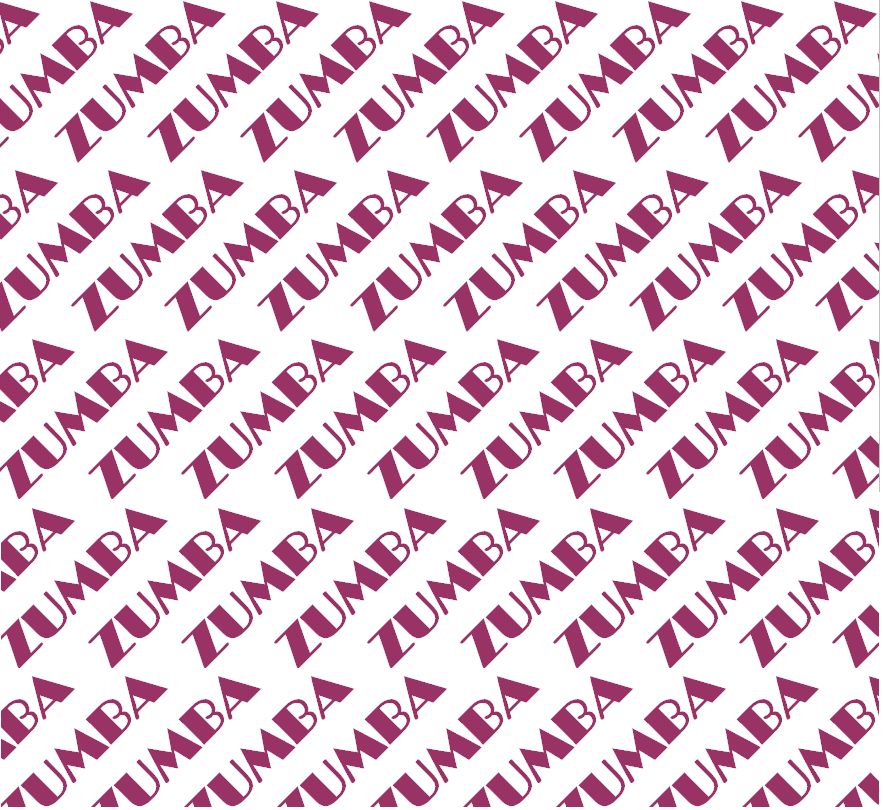 ZUMBA 20155º   BLOQUE DE CLASES VIERNES de  19 HORASMAyO8,15, 22, 29junio5,12,19 y 26 masterclass8 CLASES 30€.APÚNTATE EN LA OFICINA. PLAZAS LIMITADASMÁS INFORMACIÓN: 918854853